Offertory CollectionsDec. 2, 2018                  $9,502.00Dec. 9, 2018                   $7,490.00	Total                             $16,992.00Immaculate Conception         578.00  PLEASE PRAY FOR THE SICKChristmas Eve Mass At St. Joseph in Slater at 7:00 pmAt St. Mary in Glasgow at 9:00 pmChristmas Day MassAt St. Mary in Glasgow at 9:00 am***********Feast of Mary Mother of God MassesAt St. Mary in Glasgow on Dec. 31st at 5:30 pmAt St. Joseph in Slater on Jan. 1st at 8:00 amAt St. Mary in Glasgow on Jan. 1st at 10:00 am****************Please pick up your tithing envelopes for next year.  They are in the back of church.  Thank you!!******************If school is canceled due to bad weather, there will be no mass either on that day.  ******************CCW Salad LuncheonThe CCW is having a salad luncheon on Dec. 17th at 12:00 noon in the church basement.  All ladies from the parish are invited to attend.   ****************Please pick up your bowls from the fall dinner.  They are in the basement of the church.  Thanks!***************Bishop McKnight’s December prayer intention for our Local Church is: “For the blessing of family life; that as a community we may safeguard this basic cell of society in public policy, and as a Church we may support those struggling to provide a home filled with faith, hope and love.” *********************** Catholic Stewardship AppealSt. Mary ParishGoal - $12,750.00Received - $10,512.00# of donors – 44% Goal – 82.45%Thanks!!!!Christmas PoinsettiasPlease call Market Street Floral at 338-2300 for your Christmas Poinsettia order for the church altar.  *****************Visiting Missionary                Fr. Joseph J Arackal V.C., a Vincentian Missionary Priest from India, will be in our parish on weekend of Dec. 15 & 16 to participate in our Annual Missionary Cooperation Plan.  He will preach at all the Masses next weekend (December 15 & 16) and will make an appeal on behalf of the Vincentian Missions.  The Vincentian Congregation (V.C.), a missionary sending Religious Congregation, was founded in Kerala, India, modeled after the Congregation of the Mission founded by St. Vincent de Paul. Members of this flourishing Religious Congregation, all natives of India, are engaged in Mission Work in all parts of India and in several countries in Africa.  The Vincentian Missionaries need our help to carry out their many missionary, educational and charitable activities in their missions worldwide. They need our special financial support for the training of young men studying for priesthood.  There will be special mission collection next weekend (December 15 & 16)   to help the Missionary work of the Vincentian Fathers. We urge you to be very generous in your mission offering since these Missionaries need our help. Please keep Fr. Joseph and all the Vincentian Missionaries and seminarians in your prayers.St. Mary School NewsParish Financial ForumThanks to all that attended the financial forum on Sunday, December 2nd.  School families that were present earned a dress down day for their children.  This day will be Tuesday, December 18th.  The students will receive their reminders today to post on the refrigerator.  Thanks to the finance committee for putting the presentation together. Change for ChangeChange for Change will go towards Room at the Inn COMO for December.  This is a community-based organization focused on helping to make the world around us a better, happier place. They provide seasonal shelter for the homeless for the winter months, beginning on December 9th.  Please encourage your child to bring $.01 per day for the month of December or $.31 total to benefit those less fortunate.  Cub Scout Pack 64 ( Webelo’s Den)The Cub Scout Pack 64 is collecting donations for the World Friendship Fund.  This is their service project this year for Christmas.  This organization helps with paying for scouting around the world.  They help pay for camps, transportation and uniforms.  The Webelos are asking for families to donate $1.00 for this cause.  Participants should send money to school with your child in an envelope labeled Scout Project.  Thanks you….Jonah, Miles, Gavin, and WesleyLooking  Ahead		December 21 - Noon dismissal for Christmas Break	*****************Attention Farmers and Farm Families: Did you know gifting grain is another way to tithe to the parish?  When gifting grain, you can exclude the sale of the cash crop from income and deduct the cost of growing the crop.  Grain can be gifted in the year of production or a subsequent year.  This could provide another avenue to increase deductions at the end of the tax year.  Please see the forms (Guidelines for Charitable Gifts of Grain) in the back of church.  ***********************Hat and Glove Drive  Cub Scouts from Pack 64 are collecting hats and gloves for children in need in the community. These will be donated to children in Glasgow. There will be a box in the back of church to collect these items. 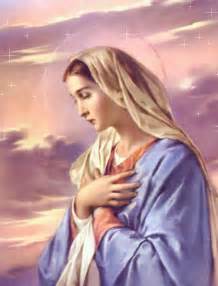     St. Mary Church421 Third StreetGlasgow, MO  65254email:glasgowcatholicchurch@yahoo.comwebsite:  www.glasgowstmary.comFacebook: St. Mary Church, Glasgow, MoMission StatementWe, the members of St Mary Parish, profess, practice, and proclaim our faith in Jesus Christ through word, sacraments, education and service.Pastor.…………………………………   Fr. Paul HartleySchool Principal …..…….……....   Mr. Kent J. Monnig Parish,Bookkeeper/Secretary……Wanda Fuemmeler                                              (Sub) Dorothy FlaspohlerSchool Office ………………...…….660-338-2258Confessions:Saturdays 4:00-5:20 p.m.Sunday  9:20  a.m. – 9:50 a.m.        Parish Office Hours: Mon, Tues, Thurs. 8 a.m. -3 p.m...660-338-2053    St. Mary Church421 Third StreetGlasgow, MO  65254email:glasgowcatholicchurch@yahoo.comwebsite:  www.glasgowstmary.comFacebook: St. Mary Church, Glasgow, MoMission StatementWe, the members of St Mary Parish, profess, practice, and proclaim our faith in Jesus Christ through word, sacraments, education and service.Pastor.…………………………………   Fr. Paul HartleySchool Principal …..…….……....   Mr. Kent J. Monnig Parish,Bookkeeper/Secretary……Wanda Fuemmeler                                              (Sub) Dorothy FlaspohlerSchool Office ………………...…….660-338-2258Confessions:Saturdays 4:00-5:20 p.m.Sunday  9:20  a.m. – 9:50 a.m.        Parish Office Hours: Mon, Tues, Thurs. 8 a.m. -3 p.m...660-338-2053    St. Mary Church421 Third StreetGlasgow, MO  65254email:glasgowcatholicchurch@yahoo.comwebsite:  www.glasgowstmary.comFacebook: St. Mary Church, Glasgow, MoMission StatementWe, the members of St Mary Parish, profess, practice, and proclaim our faith in Jesus Christ through word, sacraments, education and service.Pastor.…………………………………   Fr. Paul HartleySchool Principal …..…….……....   Mr. Kent J. Monnig Parish,Bookkeeper/Secretary……Wanda Fuemmeler                                              (Sub) Dorothy FlaspohlerSchool Office ………………...…….660-338-2258Confessions:Saturdays 4:00-5:20 p.m.Sunday  9:20  a.m. – 9:50 a.m.        Parish Office Hours: Mon, Tues, Thurs. 8 a.m. -3 p.m...660-338-2053    St. Mary Church421 Third StreetGlasgow, MO  65254email:glasgowcatholicchurch@yahoo.comwebsite:  www.glasgowstmary.comFacebook: St. Mary Church, Glasgow, MoMission StatementWe, the members of St Mary Parish, profess, practice, and proclaim our faith in Jesus Christ through word, sacraments, education and service.Pastor.…………………………………   Fr. Paul HartleySchool Principal …..…….……....   Mr. Kent J. Monnig Parish,Bookkeeper/Secretary……Wanda Fuemmeler                                              (Sub) Dorothy FlaspohlerSchool Office ………………...…….660-338-2258Confessions:Saturdays 4:00-5:20 p.m.Sunday  9:20  a.m. – 9:50 a.m.        Parish Office Hours: Mon, Tues, Thurs. 8 a.m. -3 p.m...660-338-2053    St. Mary Church421 Third StreetGlasgow, MO  65254email:glasgowcatholicchurch@yahoo.comwebsite:  www.glasgowstmary.comFacebook: St. Mary Church, Glasgow, MoMission StatementWe, the members of St Mary Parish, profess, practice, and proclaim our faith in Jesus Christ through word, sacraments, education and service.Pastor.…………………………………   Fr. Paul HartleySchool Principal …..…….……....   Mr. Kent J. Monnig Parish,Bookkeeper/Secretary……Wanda Fuemmeler                                              (Sub) Dorothy FlaspohlerSchool Office ………………...…….660-338-2258Confessions:Saturdays 4:00-5:20 p.m.Sunday  9:20  a.m. – 9:50 a.m.        Parish Office Hours: Mon, Tues, Thurs. 8 a.m. -3 p.m...660-338-2053    St. Mary Church421 Third StreetGlasgow, MO  65254email:glasgowcatholicchurch@yahoo.comwebsite:  www.glasgowstmary.comFacebook: St. Mary Church, Glasgow, MoMission StatementWe, the members of St Mary Parish, profess, practice, and proclaim our faith in Jesus Christ through word, sacraments, education and service.Pastor.…………………………………   Fr. Paul HartleySchool Principal …..…….……....   Mr. Kent J. Monnig Parish,Bookkeeper/Secretary……Wanda Fuemmeler                                              (Sub) Dorothy FlaspohlerSchool Office ………………...…….660-338-2258Confessions:Saturdays 4:00-5:20 p.m.Sunday  9:20  a.m. – 9:50 a.m.        Parish Office Hours: Mon, Tues, Thurs. 8 a.m. -3 p.m...660-338-2053St. Joseph’s (Slater) ScheduleThursday…………….Mass  8:00AMSt. Joseph’s (Slater) ScheduleThursday…………….Mass  8:00AMSt. Joseph’s (Slater) ScheduleThursday…………….Mass  8:00AMSundays  Confessions    7:30AM   Mass 8:00 AM   Sundays  Confessions    7:30AM   Mass 8:00 AM   Sundays  Confessions    7:30AM   Mass 8:00 AM   MASS SCHEDULEMASS SCHEDULEMASS SCHEDULESat. Dec. 15Mass 5:30pmSat. Dec. 15Mass 5:30pmDavid E. Fuemmeler†Sun. Dec. 16Mass 10 amSun. Dec. 16Mass 10 amPeople of St Mary & St Joseph ParishesTues Dec. 18Mass 8:15 amTues Dec. 18Mass 8:15 amClarence & Marcella Himmelberg†Wed. Dec. 19 Mass 8:15 amWed. Dec. 19 Mass 8:15 amLiving & Deceased members of Daughters of IsabellaThurs Dec. 20Thurs Dec. 20NO MASSFri. Dec. 21Mass 8:15 amFri. Dec. 21Mass 8:15 amMason Imhoff†Sat. Dec. 22Mass 5:30pmSat. Dec. 22Mass 5:30pmBilly Nodder†Sun. Dec. 23Mass 10 amSun. Dec. 23Mass 10 amLarry Littrell† Sat. Dec. 22 5:30 PM – RosaryHost TeamLectorEO MinistersChoirServersSun. Dec 23 10:00 AM  RosaryHost TeamLectorEO MinistersChoirServersMarjorie ThiesKaren & Charlie Monnig, Jacob Monnig, Nick MonnigNicholette LewisNatalie MonnigAlicia Heuman (Loft)Men’s ChoirCara Hackman & Taylor OlendorffCheryl AdamsBarry & Julie Fuemmeler, Bridgett & Russell BonenSally FuemmelerCheryl AdamsJenny Westhues (Loft)VOLUNTEERS NEEDEDAlex & Gabe Bonen   Adolph Barringhaus   Cindy Wilson Hall                 Buzz & Dena     Fitzgerald                           Dorothy Hubbard   Cindy Crowley    Evelyn Brucks             All Military personel    And their families            Mary Athlyn       Fuemmeler                    Nursing Home     Residents    Cameron DeGraff       Ella Marie Wilson   Miles Fuemmeler   Nina Bell Schafer   Suzanne Freese    Catherine Schaefer   David F. Monnig   Dr. W.G. Marshall   Randy McMillanPatty JarrettBernie KorteByron StalloRon FuemmelerJason MonnigLayla Johnson Sam AudsleyAll Shut InsTony MonnigGreg LarmBill WeberJohn MurphyChad SandersSheila & Herb SellmeyerMary McCoyMary Kay NollBen MullanixGwen Brand Gary BeanEmmett Schroeder Sapp